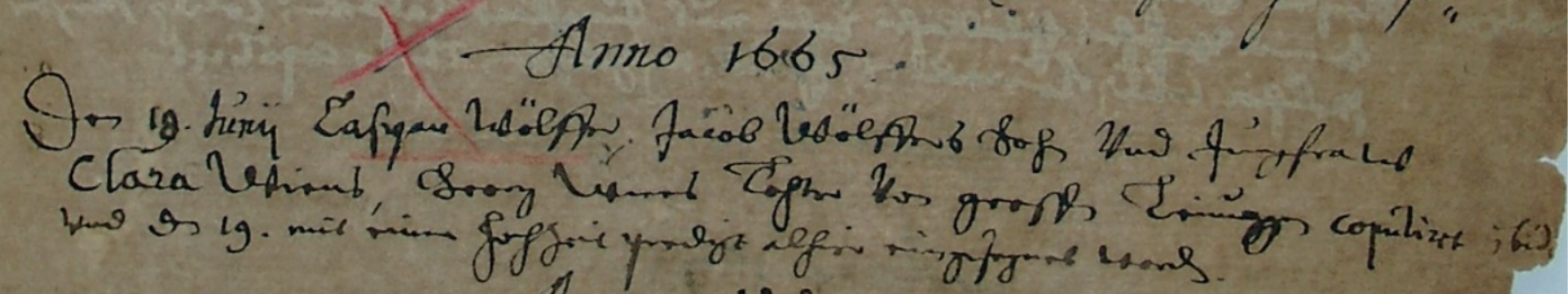 Kirchenbuch Wippra 1665 (Copulationen 1648-1707),Abschrift:„Anno 1665; den 18. Junii Caspar Wölfer, Jacob Wölfers Sohn und JungfrawClara Wiens (Wein, KJK). Georg Wiens Tochter vor großer (?) L… copulirt ibidemund den 19. mit einer Hochzeitspredigt alhir eingesegnet worden“.